Дисциплина «Коммерческая деятельность»Практическое заданиедля студентов 2 курса сокращенной заочной формы обученияПрактическое задание следует выполнить в электронном виде и сохранить на СD-диске, а  также распечатать на листах формата А4 (титульный лист может быть  представлен по образцу титульного листа курсовой работы). Преподавателю задание необходимо представить на кафедру как минимум за две недели до начала сессии (в заочном регистрировать не нужно). Требования по оформлению работы аналогичны требованиям по оформлению курсовой работы.Обратите внимание, что некоторые задания содержат задания по вариантам (четные и нечетные номера по списку в журнале), а также групповое задание.Задание 1. Изучение сущности коммерческой деятельности предприятия, ее содержанияВариант 1Раскройте сущность коммерческой деятельности. Каково ее значение для предприятия?Вариант 21.1 Раскройте содержание коммерческой деятельности предприятия. Каковы ее основные этапы? Общее задание1.2 Охарактеризуйте основные принципы коммерческой деятельности предприятий. 1.3 Какова значимость основных принципов коммерческой деятельности предприятия (результаты запишите по форме таблицы 1.1): Таблица 1.1 – Основные принципы коммерческой деятельности предприятийЗадание 2. Изучение организационных структур коммерческой службы предприятия по материально-техническому обеспечениюОбщее задание Руководство машиностроительного предприятия при переходе на рыночные принципы деятельности в целях снижения материальных затрат приняло решение реорганизовать отдел материально-технического обеспечения. До реорганизации в основе организационного построения отдела материально-технического обеспечения был принцип функциональной специализации (рисунок 2.1).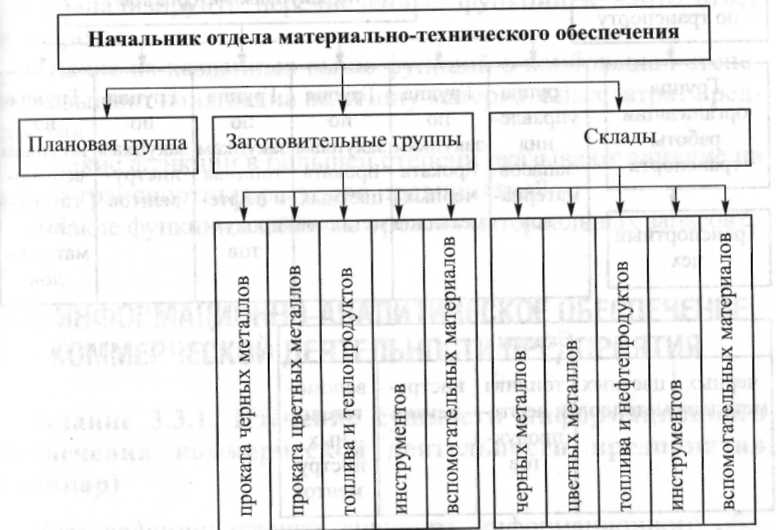 Рисунок 2.1 –  Схема организационного построения отдела материально-технического снабжения до реорганизацииРуководство предприятия решило объединить отделы транспортный и материально-технического обеспечения и на их основе создать отдел управления материалопотоком (рисунок 2.2). В результате этого было высвобождено 10 сотрудников.Рисунок 2.2 – Схема организационного построения отдела по управлению материалопотоком 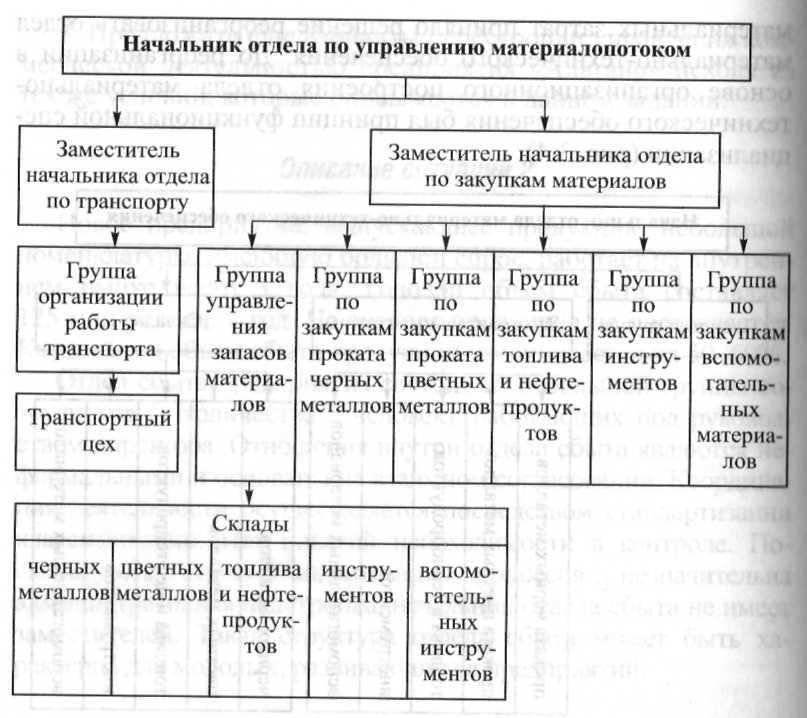 2.1 Проанализируйте схему организационного построения отдела материально-технического обеспечения до реорганизации, а также схему организационного построения отдела по управлению материалопотоком после реорганизации. Правильное ли решение приняло руководство машиностроительного предприятия, создав новый отдел?2.2 Может ли изменение организационной структуры управления материально-техническим обеспечением повлиять на величину материальных затрат?2.3 Какие преимущества и недостатки создания отдела по управлению материалопотоком вы можете отметить?2.4 Возможно ли сокращение затрат на образование запасов в условиях функционирования отдела по управлению материалопотоком?2.5 В каких развитых странах рыночной экономики на промышленных предприятиях существуют структуры управления материалопотоком? В чем проявляется их эффективность?2.6 Ниже перечислены функции, которые должны выполняться в отделе материально-технического обеспечения промышленного предприятия:исследование рынка сырья и материалов;определение потребности в материальных ресурсах;составление плана закупок материальных ресурсов с использование стоимостного анализа заготовительной сферы;выбор поставщиков, когда это необходимо;установление взаимоотношений с транспортными организациями по поводу доставки сырья и материалов;приемка доставленных материальных ресурсов на складе;установление лимита на материалы и сырье цехам;оформление выдачи материальных ресурсов цехам. Проанализируйте перечисленные функции и дайте ответ на вопросы:2.6.1 Какие из названных выше функций в наибольшей степени оказывают влияние на величину материальных затрат предприятия?2.6.2 Какие функции в большей степени оказывают влияние на размер транспортных расходов предприятия?2.6.3 Какие функции влияют на уровень материальных запасов?Задание 3. Изучение товарного рынка (изучить количественные и качественные характеристики состояния рынка определенного товара)3.1 Дайте ответы на следующие вопросы:1 вариант:3.1.1 Каковы основные направления комплексного исследования рынка?3.1.2 Охарактеризуйте направления работ на предприятии по формированию ассортимента.3.1.3 Охарактеризуйте 2 любые методики оценки конкурентоспособности товаров, сравните их, назвав проблемы, связанные с их применением.2 вариант:3.1.1 Какие условия должны быть созданы на предприятии для выдвижения предложений по усовершенствованию выпускаемой (реализуемой) продукции?3.1.2 Каковы инновации в ассортименте предприятия: их понятие, мотивы, виды.3.1.3 Охарактеризуйте 2 любые методики оценки конкурентоспособности товаров, сравните их, назвав проблемы, связанные с их применением.Общее задание 3.2 Используя различные источники, соберите информацию о рынке определенного товара, выпуском которого занимается предприятие по следующим направлениям (информацию представьте в виде таблицы):состояние товарного рынка (объем производства, импорт, экспорт, емкость рынка, спрос, уровень цен, состояние конкуренции, возможные риски и т.д.);потенциальные потребители товара (численность, половозрастной состав, доходы и т.д.);основные конкуренты (выпускаемый ассортимент, сильные и слабые стороны, занимаемая доля рынка и т.д.);исследование товара (его соответствие запросам и требованиям покупателей, конкурентоспособность).По результатам проведенного исследования группа студентов (2-3 человека) готовит презентацию по отдельным направлениям комплексного исследования рынка товаров, разделы которого представляют разные участники группы. Презентация должна быть представлена на сессии во время занятий по расписанию.Задание 4. Оптимизация структуры ассортимента выпускаемой продукции (изучить методику определения рациональной структуры выпускаемой продукции, приобрести навыки ее практического применения)Общее задание Сложившаяся структура продаж продукции на предприятии характеризуется следующими данными: изделие А – 20%, изделие Б – 53,3%, изделие Д – 26,7%. Отдел маркетинга данного предприятия на основе изучения рынка установил, что изделия А и Д стали пользоваться большим спросом на рынке. Ориентируясь на проведенные маркетинговые исследования, предприятие решило в следующем году увеличить долю изделий А с 20 до 35%, изделий Д – с 26,7 до 35% и уменьшить долю изделий Б с 53,3 до 30% в общем объеме производства и продаж. Рассчитайте, какое влияние окажет изменение структуры ассортимента выпускаемой и реализуемой продукции на прибыль предприятия. Исходные данные представлены в табл. 4.1.Таблица 4.1 – Исходные данные расчета оптимальной структуры ассортимента выпускаемой продукцииРекомендации по заданиюРасходы предприятия подразделяются на переменные и постоянные. Классификация расходов предприятия на переменные и постоянные и их раздельный учет позволяют провести анализ безубыточности предприятия, который нацелен на оценку прибыльности коммерческой деятельности, планирования рентабельности, разработку ассортиментной политики предприятия.Величина выручки от реализации, при которой предприятие может покрыть свои расходы на производство и сбыт, не получая прибыли, называется точкой безубыточности. Она представлена на рисунке 4.1.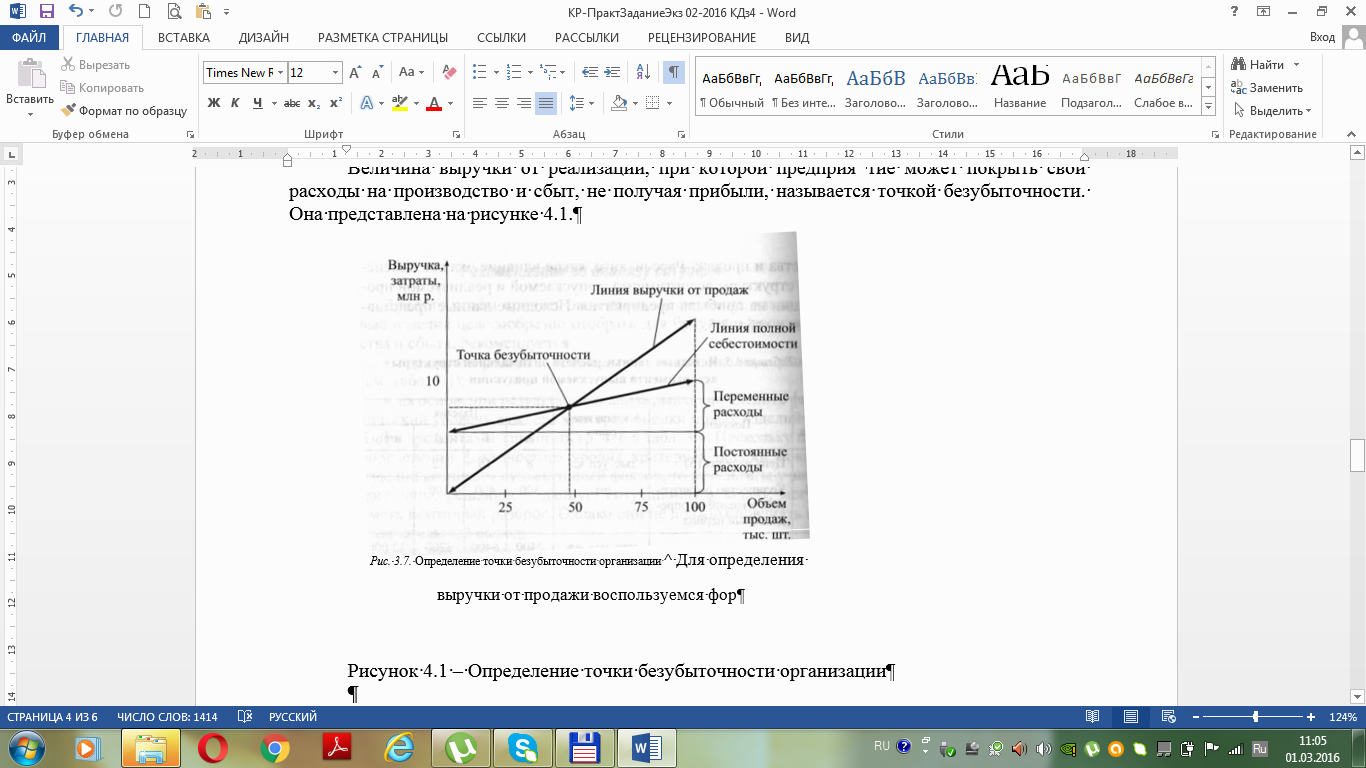 Рисунок 4.1 – Определение точки безубыточности организацииДля определения выручки от продажи воспользуемся формулой (4.1):R = W + C + П, 				         (4.1)где R – выручка от реализации произведенной продукции; W, С – переменные и постоянные расходы предприятия соответственно; П – прибыль предприятия.Величину R можно представить как (4.2): R = q * S, 					          (4.2)где q – количество реализуемых изделий; S – цена одного изделия.Переменные расходы предприятия (4.3):W = V * q, 					          (4.3)где V – переменные расходы в расчете на одно изделие.ТогдаQ * S = q * V + C + П.				          (4.4)ОтсюдаП = q * S – q * V – C. 				          (4.5)Если предприятие производит и продает несколько изделий, то полученная формула будет иметь следующий вид (4.6):, 			        (4.6)где n – количество видов реализуемых изделий; qi – количество реализуемых изделий i-го вида; Si – цена реализации i-го изделия; Vi – переменные расходы в расчете на одно i-е изделие; С – постоянные расходы предприятия.Чтобы учесть изменения доли каждого изделия в общем объеме реализации, используем формулу (4.7):,			        (4.7)где Di – доля каждого изделия в общем объеме реализации, установленная по решению отдела маркетинга предприятия.Принцип коммерческой деятельностиОбоснование значимости для предприятияРазвитие и осуществление коммерческой деятельности на основе современных достижений в теории и практике маркетинга-менеджмента, логистики, аутсорсингаЭффективное обучение и мотивация труда специалистов коммерческой службыСочетание личной инициативы и высокой ответственности специалистов-коммерсантовПодчиненность оперативной и тактической работы всех функциональных подразделений стратегическим целям предприятия на рынкеПоказательИзделияИзделияИзделияИзделияАБДитого1 Цена изделия (S), тыс. усл. ед.81632–2 Количество реализуемых изделий за определенный период (q), шт.300400100–3 Выручка от реализации за определенный период (R), тыс. усл. ед.24006400320012 0004 Доля каждого изделия в общем объеме реализации (продаж) (D), %2053,326,71005 Переменные расходы в расчете на одно изделие (V), тыс. усл. ед.4,810,418,6–6 Постоянные расходы в рассматриваемом периоде (С), тыс. усл. ед.–––5000